Задание на среду  29.04.2020.Развитие целостности восприятия.Игра «Разрезные картинки» на тему «Рыбы».Это игра помогает формировать у ребенка представления о целостном образе предмета, учит соотносить образ представления с целостным образом реального предмета.  Перед началом игры распечатайте и расстригите картинки по пунктирной линии. Можете расстричь сначала на две, а затем на три части.Обратите внимание на поверхность стола, она должна быть однотонной, если  стол разноцветный, то подложите белый листок или  черный (желтый, красный) картон. Ход игры.Перед ребенком на столе лежит разрезная картинка с изображением знакомого предмета посуды. Взрослый предлагает сложить картинку из частей так, чтобы получился целый предмет. Начинать нужно с картинки с меньшим количеством деталей. Если ребенок не справляется, то взрослый дает ему подсказу - изображение предмета. 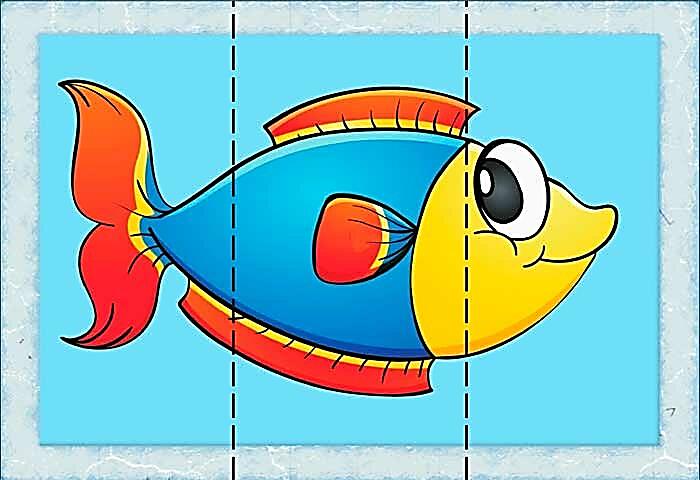 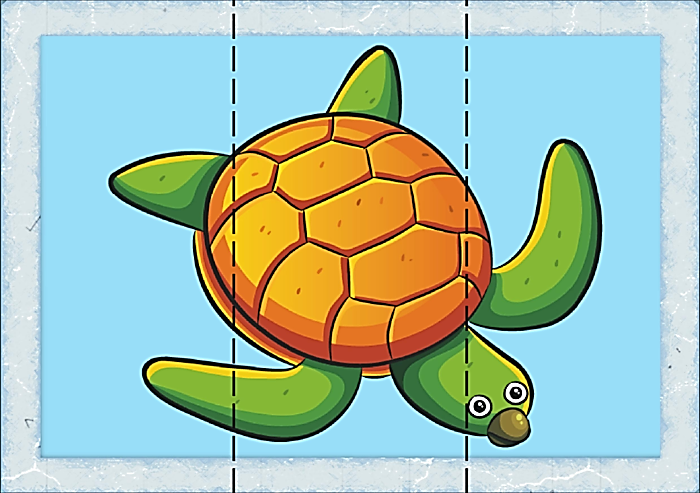 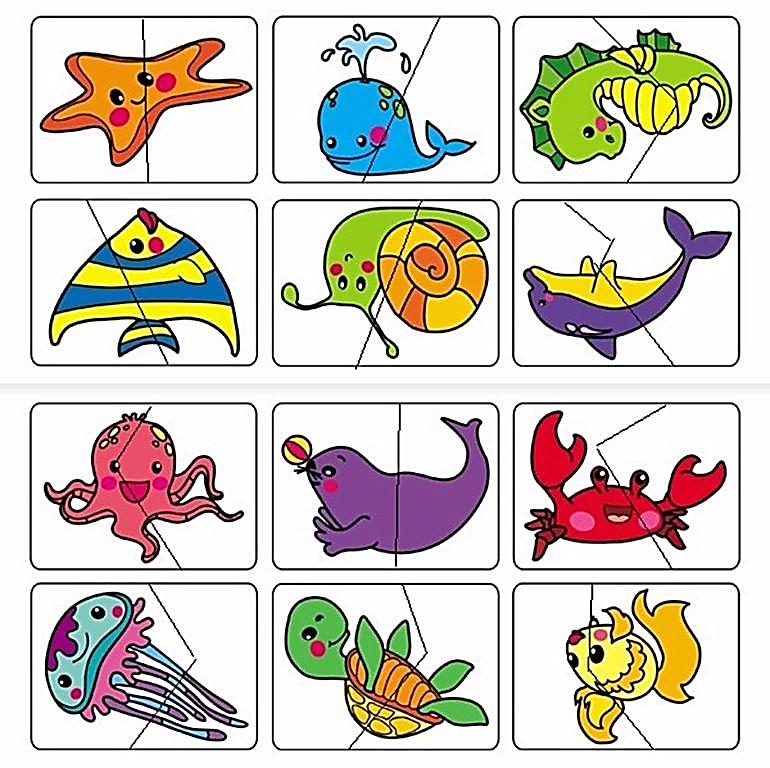 